Gyakorlati útmutatóa rasszizmus elleni fellépés hatékonyságának növelésével kapcsolatos szövetségi ellenőri, játékvezetői és sportszervezeti  feladatokhoz 1. ElőzményekA Nemzetközi Labdarúgó Szövetség (FIFA) 2012. évi budapesti kongresszusán szigorította a diszkriminatív viselkedések szankcionálását, illetve magatartási kódexet adott ki a biztonsági szabályzatával összhangban. Az Európai Labdarúgó Szövetség (UEFA) a politikai akciók, a provokáció és a rasszizmus tiltása mellett előírja, hogy a klubok és szövetségek kötelesek figyelembe venni és alkalmazni az UEFA tízpontos tervét a rasszizmus ellen. Az UEFA a rasszizmus elleni harchoz irányelvet adott ki, amelyben rögzíti, hogy hogyan kell reagálni a mérkőzés alatti rasszista megnyilvánulásokra.E szabályok szerint a szurkolók által megvalósított helytelen viselkedésért a saját hibájától függetlenül a házigazda szövetség/sportszervezet felel. A rendelkezés célja nem az érintett szövetség/sportszervezet megbüntetése, hanem annak biztosítása, hogy a szövetség/sportszervezet felelősséget vállaljon a szurkolók által elkövetett szabálysértésekért. A FIFA Fegyelmi Bizottságának ítélkezési gyakorlata nem hagy teret semmilyenfajta mérlegelhető magyarázatnak, szigorú szankciókat alkalmaz. Ennek eredményeképpen a Magyarország – Románia világbajnoki selejtező mérkőzést a rasszista megnyilvánulások miatt zárt kapussá nyilvánította, valamint pénzbüntetéssel sújtotta a magyar szövetséget.A nemzetközi szabályzókat és irányelveket az MLSZ alapvetően átültette saját szabályzóiba, de két területen a FIFA zéró tolerancia és az UEFA tízpontos rasszizmus elleni tervének hatékony alkalmazása, valamint a szabályok betartásához kapcsolódó eredményesebb eszközök bevezetése tekintetében előbbre kell lépni.Ennek érdekében az MLSZ Elnöksége arról határozott, hogy:A rasszizmus, politikai megnyilvánulások, gyűlöletkeltés elleni fellépés hatékonyságának további növelésére, illetve a FIFA zéró tolerancia és az UEFA tízpontos cselekvési terve gyakorlati alkalmazásának elősegítésére cselekvési tervet és végrehajtási programot kell kidolgozni 2013. március 31-ig, amelyet antirasszista kampány keretében kell a szurkolókhoz eljuttatni.Az UEFA rasszista magatartás elleni fellépés irányelveivel összhangban 2013. március 1-jéig részletes eljárási dokumentumot kell összeállítani a játékvezetők, szövetségi ellenőrök, rendezők és sportszervezetek felelősei részére a mérkőzés megszakításával, felfüggesztésével és befejezetté nyilvánításával kapcsolatos feladatok megfelelő végrehajtása érekében. A Fegyelmi Szabályzatot a megfelelő mértékű szankciókkal bővíteni, kiegészíteni kell. Az Elnökség a rasszizmus, politikai megnyilvánulások, gyűlöletkeltés elleni fellépésről szóló előterjesztés elfogadásával arról döntött, hogy a jelentős terjedelmű és intenzitású rasszista és diszkriminatív incidensek esetén a mérkőzés megszakítását, felfüggesztését vagy befejezetté nyilvánítását kell a hivatalos személyek részéről kezdeményezni. Az MLSZ Fegyelmi Szabályzata jelentősen megszigorította a gyűlöletkeltés és politikai megnyilvánulások minden formájának szankcióját.2. A rasszizmus elleni fellépés hatékonyságának növelésével kapcsolatos szövetségi ellenőri, játékvezetői és sportszervezeti feladatok Az ellenőröknek, játékvezetőknek és a sportszervezeteknek gondoskodniuk kell:a FIFA zéró toleranciával kapcsolatos előírásainak, valamint az UEFA tízpontos rasszizmus elleni tervének megvalósulásáról (1-2. sz. mellékletek),a sportról szóló 2004. évi I. törvény 71. § (1) bekezdés c), d) pontjainak, valamint a (2)-(3) bekezdéseinek érvényesítéséről,az MLSZ Biztonsági Szabályzat 30.§ és 34.§-ainak betartásáról,az MLSZ Fegyelmi Szabályzat 10.§-ának figyelembe vételéről (lásd 5. sz melléklet).Az MLSZ versenyrendszereiben megrendezésre kerülő mérkőzés szövetségi-, illetve szövetségi biztonsági, valamint játékvezetői ellenőre együttesen felel a vonatkozó jogszabályok, szabályzatok, illetve határozatok ellenőrzéséért és érvényesüléséért.A szövetségi-, illetve szövetségi biztonsági ellenőr feladatait a stadionban, továbbá annak közvetlen környezetében, a mérkőzést megelőző időszakban, az alatt, illetve azt követően köteles végrehajtania. Amennyiben a mérkőzésen sem szövetségi, sem szövetségi biztonsági ellenőr nincs jelen, feladataikat a játékvezető ellenőr hajtja végre. Az ellenőrök az MLSZ hivatalos képviselőjeként vesznek részt a mérkőzéseken, annak nevében lép fel, és amennyiben szükséges, a mérkőzést megelőzően, alatta és azt követően intézkednek, beavatkoznak. Szükség esetén intézkedésre kérik a sportszervezet képviselőit, a játékvezetőket és a rendőrség helyszínen lévő képviselőjét. Jelentősebb intézkedéseikről kötelesek tájékoztatni az MLSZ felelős vezetőit – elsősorban a versenyigazgatót – részletesen bemutatva döntésük okát, a veszélyek elhárítása érdekében tett intézkedéseiket, illetve azok hatásait. A szövetségi ellenőr feladatát – szoros együttműködésben az MLSZ további jelenlévő képviselőjével (biztonsági ellenőr, játékvezetői ellenőr, játékvezetők) - a jelen dokumentumban meghatározottak alapján köteles ellátni. Tiltania kell:a FARE kiadványában szereplő jelképek megjelenítését, az önkényuralmi rendszerekhez kapcsolódó jelképek használatát, a politikai vélemény megjelenítését, a diszkriminatív, lealacsonyító megnyilvánulások közzétételét, a diszkriminatív kórusok elhangzását,az egyes csapatok szimbólumait, jellegzetességeit sértő, színben történő megjelenítését,a hivatalos és történelmi magyar jelképek diszkriminatív kontextusba helyezett használatát.3. A mérkőzés előtti tevékenység A diszkriminatív és rasszista szurkolás visszaszorítása érdekében az ellenőrnek az alábbiak szerint kell eljárnia:kapcsolatfelvétel a hazai és vendégcsapat biztonsági felelősével, biztonsági felelősök tájékoztatása az elnökségi határozatról, a végrehajtandó intézkedésekről, ismertetni kell a fegyelmi eljárás lehetséges következményeit, meg kell győződni a hangosbemondó működőképességéről, a biztonsági vezető és a hangosbemondó közötti közvetlen kapcsolat biztosításáról, ellenőrizni kell a határozatban foglalt mintaszöveg rendelkezésre állását, ellenőrizni kell, hogy a biztonsági tervet a rendező a feladat végrehajtásához igazította, meg kell győződni arról, hogy a hangosbemondó működtetéséért felelős személy rendelkezésére áll a közlemény, a részére előírt feladatokat ismeri, intézkedni kell a biztonsági vezetővel az azonnali és gyors kommunikáció lehetőség megteremtésére (rádiót kér, vagy telefonszámot cserélnek, meghatározza a mérkőzés során elhelyezkedését, stb.).fel kell hívni a biztonsági vezető figyelmét arra, hogy a nem sportszerű viselkedéssel kapcsolatos döntéshozatali eljárás hogyan zajlik, a negyedik játékvezetővel is intézkedni kell a kommunikációs kapcsolat biztosítására, tájékoztatni kell a rendőri vezetőt a lehetséges intézkedésekről, kérni az abban történő közreműködését, kezdeményezni kell a sportszerű szurkolásra történő felhívás mérkőzés előtti három alkalommal történő elhangzását, az alábbiak szerint:Mérkőzés előtti közlemény:Szeretettel köszöntjük nézőinket. Szeretnénk emlékeztetni önöket arra, hogy a labdarúgásban nincs helye a rasszizmusnak, politikai megnyilvánulásoknak és bárminemű diszkriminációnak.Jó szórakozást kívánunk!4. A mérkőzés megszakításával, felfüggesztésével és befejezetté nyilvánításával kapcsolatos intézkedésekElső lépés: a mérkőzés megszakításaAmennyiben a nézők a sportszerű szurkolással összefüggésbe nem hozható, rasszista, diszkriminatív magatartást (dal, inzultus, bekiabálás, zászló, stb.) tanúsítanak, a szövetségi ellenőr a negyedik játékvezetőn (partjelzőn) keresztül informálja a játékvezetőt, aki első lépésként a Játékszabályok 5. trv.-t alkalmazva megszakítja a mérkőzést és azt csak az alábbi biztonsági közlemény hangosbemondón történő közzétételét követően indítja újra.A szövetségi ellenőr, a rendező és a rendőrség a 4. játékvezetőn keresztül segít a játékvezetőnek meghatározni, hogy a sportszerűtlen magatartás megszűnt-e az első lépést követően.Első közleményTisztelt Vendégeink!Figyelmüket és együttműködésüket kérjük. Ez egy biztonsági közlemény!  A stadionban elhangzott rasszista viselkedés miatt a játékvezető kilátásba helyezte a mérkőzés felfüggesztését.Kérjük együttműködésüket abban, hogy a negatív jelenségek ne ismétlődhessenek meg. Köszönjük együttműködésüket!Második lépés: a mérkőzés felfüggesztéseAmennyiben a résztvevők részéről tanúsított rasszista viselkedés nem szűnt meg a játék újraindítását követően, akkor az ellenőr ismételten értesíti a 4. játékvezetőn keresztül a játékvezetőt, aki 5-10 percre felfüggeszti a mérkőzést és megkéri a csapatokat arra, hogy vonuljanak az öltözőikbe. A szövetségi ellenőr emellett elrendeli egy további, szigorúbb hangvételű közlemény beolvasását is. Ebben a közleményben meg kell kérni a nézőket arra, hogy fejezzék be a rasszista viselkedést és fel kell hívni a figyelmüket arra, hogy a negatív jelenség további tanúsítása a mérkőzés befejezetté nyilvánítását is eredményezheti.A felfüggesztés ideje alatt a játékvezetőnek konzultálnia kell az ellenőrrel, a rendezővel és a rendőrség jelenlévő képviselőjével a lehetséges további lépésekről, a mérkőzés befejezetté nyilvánításának lehetőségéről.Második közleményTisztelt Vendégeink! Tekintettel arra, hogy a nézőtéren tapasztalható rasszista viselkedés felhívásunk ellenére is tovább folytatódott, a játékot legalább 10 percre, de egészen addig felfüggesztjük amíg a sportszerűtlen viselkedés nem szűnik meg. A csapatok a mérkőzés felfüggesztésének ideje alatt az öltözőikben várakoznak.Amennyiben a közönség soraiban folytatódik a rasszista viselkedés a mérkőzést a játékvezető befejezetté nyilvánítja. A mérkőző csapatok ellen fegyelmi eljárás indul, a sportszerűtlenül szurkoló vendégeink ellen megtesszük a szükséges jogi lépéseket. Kérjük együttműködésüket!Harmadik lépés: a mérkőzés befejezetté nyilvánításaHa a mérkőzés újraindítása után a nézők részéről tanúsított magatartás nem szűnik meg, akkor az ellenőr jelzése alapján a játékvezetőnek, mint végső megoldás, befejezetté kell nyilvánítani a mérkőzést. A mérkőzést befejezetté nyilvánító döntésre csak abban az esetben kerülhet sor, amennyiben a mérkőzés lefújásával járó kihatások a játékosok és nézők biztonságára tekintettel körültekintően - a szövetségi ellenőr, a rendőrség képviselője és a rendező bevonásával - fel lettek becsülve. A mérkőzés befejezetté nyilvánítása az érintett felek megállapodásán nyugszik, közös döntés eredménye. A rendőrség mérkőzés befejezésével kapcsolatos döntését jogszabályi rendelkezés alapján kötelező végrehajtani. A döntésről a nézőket egy előzetesen meghatározott közlemény alapján kell tájékoztatni.Magától értetődik, hogy a 3. lépést csak a legnagyobb körültekintéssel és végső megoldásként kell megtenni, mivel ennek következményei további súlyos problémákat is generálhatnak. A végső intézkedést, csak a biztosításba bevont felelős személyek (elsősorban az MLSZ szövetségi ellenőr és szövetségi biztonsági ellenőr, a rendőri biztosítás parancsnoka, játékvezetők) által folytatott alapos konzultáció után lehet meghozni. Egyértelmű, hogy az ő aktív részvételük abszolút létfontosságú, főként a sértő magatartások felfedezésében/feltárásában és a hozott döntések biztonsági következményeinek felbecsülésében, figyelembe véve, hogy a játékvezető a játéktér fókuszában van.Harmadik közleményTisztelt Vendégeink! Figyelmüket kérjük, ez egy fontos biztonsági figyelmeztetés:Tájékoztatjuk Önöket, hogy a szurkolók egy csoportja által tanúsított, folyamatos, rasszista és diszkriminatív viselkedés miatt a biztonságért felelős személyek úgy határoztak, hogy a mérkőzést befejezetté nyilvánítják a további jogsértések megakadályozása érdekében. A stadionban tapasztaltak nem egyeztethetőek össze a labdarúgás szellemiségével, rombolják a sport és a labdarúgás egyetemes értékeit. Megismétlem: a mérkőzés befejeződött. Biztonsági okokból minden nézőt arra kérünk, hogy nyugodtan, követve a rendezők útmutatásait, a hozzá legközelebbi kijáraton hagyja el a stadiont. A mérkőzés befejezetté nyilvánításának következményeivel kapcsolatos további közleményeket a sportszervezet hivatalos honlapján teszi közzé.A mérkőzés befejezését követően az ellenőröknek figyelemmel kell kísérni a stadionból távozó nézők viselkedését a biztonsági szolgálatok intézkedéseit.MELLÉKLETEK1. sz. melléklet: FIFA Magatartási Kódex 3.3. Zéró tolerancia a diszkriminációval és a zaklatással szemben3.3. Zéró tolerancia a diszkriminációval és zaklatással szemben Elkötelezettek vagyunk a kultúra sokszínűsége iránt. Tilos bármilyen diszkrimináció fajra, etnikai hovatartozásra, származásra, bőrszínre, nemzetiségre, vallásra, életkorra, nemre, nyelvre, külső megjelenésre, szexuális beállítottságra, vagy politikai nézetre tekintettel, továbbá tilos bármilyen szóbeli, vagy testi zaklatásban való részvétel a fenti, vagy bármely egyéb okból.2. sz. melléklet: FIFA Biztonsági szabályzat 26. Provokatív és agresszív cselekedetek megelőzése26. Provokatív és agresszív cselekedetek megelőzésea)	Politikai akcióA labdarúgó mérkőzések előtt, alatt és után is szigorúan tilos a politikai vagy vallásos üzenetek bármilyen jellegű hirdetése vagy kinyilvánítása, illetve bármilyen egyéb politikai vagy vallásos akció a stadionon belül vagy annak közvetlen szomszédságában. b)	Provokatív, agresszív akció, rasszizmus1. A mérkőzésszervezőknek a helyi biztonsági hatóságokkal együttműködve garantálniuk kell, hogy a szurkolók sem a stadionban, sem annak közvetlen közelében nem viselkednek provokatívan vagy agresszívan. Ez többek között magában foglalja a játékosok, a mérkőzés tisztségviselők vagy az ellenkező csapat szurkolói irányában megnyilvánuló szóbeli provokáció és agresszió elfogadhatatlan fokát, a rasszista magatartást, valamint a provokatív vagy agresszív szlogeneket tartalmazó bannereket és zászlókat.  Ilyen magatartás esetén a mérkőzés szervezők és/vagy a biztonsági erők köteles a nyilvános kommunikációs rendszer révén beavatkozni és haladéktalanul eltávolítani a sértő anyagot. A stewardok kötelesek felhívni a rendőrség figyelmét a súlyos helytelen magatartásra (pl. rasszista inzultusok) annak érdekében, hogy a sértő magatartást tanúsítókat el lehessen távolítani a stadionból. 2. Mindemellett valamennyi szövetség és klub köteles betartani a vonatkozó FIFA-szabályzatokat és minden rendelkezésre álló intézkedést megtenni az ilyen helytelen magatartás megelőzése céljából.3. sz. melléklet: UEFA Biztonsági Szabályzat 45. I. sz. melléklet: Az UEFA tízpontos cselekvési terve a klubok számára45. Provokáció és rasszizmusA mérkőzés szervezője, együtt a rendőrségi vezetővel vagy a stadion biztonsági vezetőjével, köteles megelőzni bármiféle, nézők általi provokációt a stadionon belül és annak közvetlen közelében (elfogadhatatlan szintű szóbeli provokáció a nézőktől a játékosok vagy az ellenfél szurkolók felé, rasszista viselkedés, provokatív transzparensek vagy zászlók stb.). Amennyiben bármi esemény történne, a mérkőzés szervezője, együtt a rendőrségi vezetővel vagy a stadion biztonsági vezetőjével köteles közbeavatkozni a tájékoztató rendszeren keresztül vagy eltávolítani bármi támadó jellegű anyagot. Rendezők fel kell, hogy hívják a rendőrség figyelmét bármi súlyos rosszhiszemű magatartásra, beleértve rasszista támadásokat, hogy a támadót eltávolíthassa a rendőrség a stadionból, ha úgy dönt. A mérkőzés szervezője és a résztvevő szövetségek vagy klubok kötelesek figyelembe venni és alkalmazni az UEFA tízpontos tervét a rasszizmusról (lsd. Melléklet).AZ UEFA 10 PONTOS CSELEKVÉSI TERVE PROFI KLUBOK SZÁMÁRA1. Egy közlemény kiadása, mely szerint a klub nem tűri a rasszizmust. Ennek során a klub sorolja fel azokat az intézkedéseket, melyeket a klub azok ellen a szurkolói ellen foganatosít, akik rasszista dalokat kántálnak. A közleményt ki kell nyomtatni minden mérkőzés programfüzetében, valamint állandóan és jól láthatóan ki kell függeszteni a stadionban.2. A mérkőzéseken kántált rasszista dalokat a hangosbemondón keresztül el kell ítélni.3. Az éves bérlet tulajdonosainak azt a feltételt kell szabni, hogy ne vegyenek részt a rasszista megnyilvánulásokban.4. Tegyen lépéseket az irányban, hogy megakadályozza a rasszista irodalom terjesztését a stadionban vagy a stadion előtt!5. Fegyelmi intézkedéseket kell foganatosítani azok ellen a játékosok ellen, akik rasszista magatartást tanúsítanak. 6. Vegye fel a kapcsolatot más klubokkal, hogy megbizonyosodhasson, hogy ők értik a klubnak a rasszizmussal kapcsolatos politikáját.7. Bátorítson egy közös stratégiát a rendezők és a rendőrség között a rasszista visszaélések kezelésére.8. A rasszista feliratokat a pályáról azonnal el kell távolítani. 9. Fogadjon el egy esélyegyenlőségi politikáját az alkalmazás és a szolgáltatások igénybevétele vonatkozásában.10. Dolgozzon együtt minden más olyan csoporttal és ügynökséggel, mint pl. a játékos szakszervezetek, szurkolók, iskolák, önkéntes szervezetek, utánpótlás klubok, szponzorok, helyi hatóságok, helyi üzletek és rendőrség, hogy kialakíthasson egy proaktív programot és haladást érhessen el a rasszista visszaélések és diszkrimináció elleni kampány sikerében.4.sz.melléklet: UEFA 52.sz.körlevél FORDÍTÁS – 52.sz. körlev.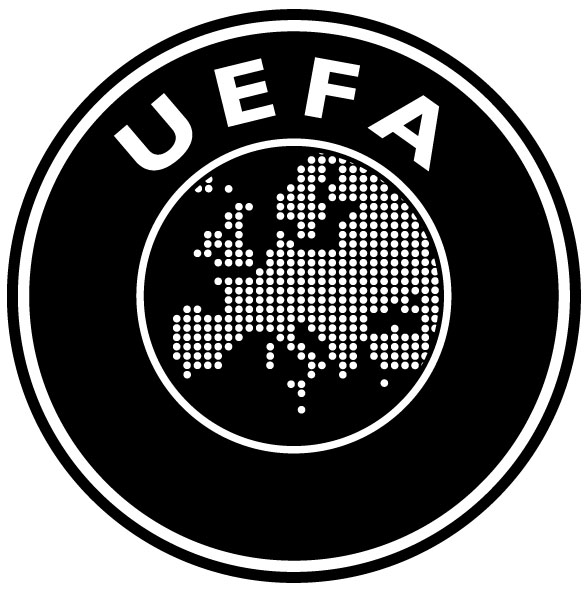 Dátum: 2009.07.29.Rasszista magatartás a futballstadionokban – irányelvek a mérkőzésvezetőknek / ellenőröknekTisztelt Hölgyem / Uram!Az UEFA igen kezdeményező a rasszizmus elleni harcban, mind a megelőzés mind pedig a fegyelmi eljárás terén is. Ez a téma már az UEFA Végrehajtó Bizottságának két legutolsó, bukaresti és vilniusi ülésén is napirenden volt, ahol a bizottsági tagok intenzíven megvitatták ezt. Ezek a beszélgetések azt eredményezték, hogy az UEFA Végrehajtó Bizottsága egyhangúlag úgy döntött, hogy adoptálják a mellékelt irányelveket a futballstadionokban előforduló rasszista magatartások megfékezésére.Michel Platini UEFA elnök által a koppenhágai UEFA kongresszuson bemutatott, az európai labdarúgás jövőére vonatkozó 11 érték határozottan kifejezi az UEFA álláspontját a rasszizmus elleni zéró toleranciában, mint a Respect kampány része.Továbbá, ezek az irányelvek figyelembe veszik a szövetségek, ligák, klubok, és játékosok képviselőiből álló rasszistaellenes munkacsoport korábbi munkáját és javaslatait.Aktívnak lenni a mérkőzés előtt (megelőzés) és után (fegyelmi szankciók), az UEFA-nak most az a szándéka, hogy kitöltse az űrt és reagáljon a rasszista magatartásra a mérkőzés alatt a játék integritásának megőrzése érdekében.A jelen irányelvek nem képeznek új szabályt. Ezek csak a Játékszabályok 5. trv. alkalmazásai, melyek lehetővé teszik a játékvezetőknek, hogy bármilyen jellegű külső interferencia/zavaró tényező miatt megállítsák, felfüggesszék, lefújják a mérkőzést.A célunk most csak az, hogy pontosítsuk a Játékszabály 5.trv. játékvezetők általi alkalmazását tömeges rasszista magatartás esetén, és hogy közelebbről is meghatározzuk a felhasználás jellegét, különösen kihangsúlyozva a mérkőzésen jelenlévő többi UEFA mérkőzésellenőr szerepét.Az irányelvek felvázolják a háromlépcsős eljárás teljes folyamatát, kezdvén a mérkőzés megállításával, folytatván a játék felfüggesztésével és bezárván a mérkőzés lefújásával, de csak akkor, ha szükséges, és ha az első két lépés nem volt hatékony.Magától értetődik, hogy a 3. lépést csak a legnagyobb körültekintéssel és végső megoldásként kell megtenni, mivel ennek következményei távolabbra nyúlhatnak. Minden esetben, az ilyen végső intézkedéseket, csak az érintett személyek (elsősorban az UEFA mérkőzésellenőr és biztonsági ellenőr, csakúgy, mint a vonatkozó rendőri szervek és stadionbiztonsági hatóságok) által folytatott alapos konzultáció után lehet meghozni. Egyértelmű, hogy az ő aktív részvételük abszolút létfontosságú, főként a sértő magatartások felfedezésében/feltárásában és a hozott döntések biztonsági következményeinek felbecsülésében, figyelembe véve, hogy a játékvezető a játéktér fókuszában van.Az intézkedésünk a tudatosságról szól, mivel számunkra elképzelhetetlen, hogy szemet hunyjunk a rasszizmus felett. Ezek az irányelvek bátorítják a játékvezetőket ill. a mérkőzésen jelenlévő többi UEFA tisztségviselőt, hogy felelősséggel működjenek és kihangsúlyozzuk újra UEFA támogatását a rasszizmus elleni harcban.Tisztelettel:David TaylorfőtitkárRasszista magatartás a futballstadionokban – irányelvek a mérkőzésvezetőknek / ellenőröknekKomoly rasszista incidens – 1. lépés: mérkőzés megállítása1 Ha a játékvezetőnek tudomására jut (elsősorban ha a tart. jv. keresztül az UEFA mérkőzésellenőr tájékoztatja)    rasszista magatartás (főként rasszista dalok, inzultusok és bekiabálások, zászlók), és ha véleménye szerint ez a rasszista viselkedés jelentős terjedelmű és intenzitású, akkor első lépésként a Játékszabályok 5.trv.-t alkalmazva meg kell állítania a mérkőzést és hangosbemondón egy közleményt (mindkét csapat nyelvén) kell kérnie, ahol meg kell kérni a közönséget, hogy azonnal hagyják abba a rasszista viselkedést. 2	A mérkőzést csak a közlemény után lehet folytatni.Komoly rasszista incidens – 2. lépés: mérkőzés felfüggesztése1 	Ha a rasszista viselkedés nem szűnik meg a játék újraindítása után (azaz ha 1. lépés hatástalan volt), akkor a játékvezető felfüggesztheti a mérkőzést egy ésszerű/méltányos időintervallumra (pl.: 5-10 perc) és megkéri a csapatokat, hogy menjenek be az öltözőikbe. A hivatalos UEFA mérkőzésellenőr a 4. játékvezetőn keresztül segít a játékvezetőnek meghatározni, hogy a rasszista magatartás megszűnt-e az 1. lépést követően. 2 	Ebben az időintervallumban további közleményt kell bemondani a hangosbemondón a nézőknek és megkérni őket, hogy azonnal fejezzék be az ilyen rasszista viselkedést, és figyelmeztetni kell őket arra, hogy ez a mérkőzés lefújását is eredményezheti.	3 	A felfüggesztés alatt a játékvezetőnek konzultálnia kell a hivatalos UEFA mérkőzésellenőrrel, UEFA biztonsági ellenőrrel, illetékes rendőri szervekkel és stadionhatósággal a lehetséges következő lépésekről, elsősorban a meccs lefújásáról.	Komoly rasszista incidens – 3. lépés: mérkőzés lefújása1 	Ha a meccs újraindítása után a rasszista magatartás továbbra sem szűnik meg (azaz ha 2. lépés eredménytelen volt), akkor a játékvezetőnek, mint végső megoldás, feltétlenül le kell fújnia a meccset. A hivatalos UEFA mérkőzésellenőr a 4. játékvezetőn keresztül segít a játékvezetőnek meghatározni, hogy a rasszista magatartás abbamaradt-e a 2. lépést követően.2  Mindazonáltal a játékvezető azon döntése, hogy ilyen körülmények között lefújja a meccset, csak akkor történjen meg, miután minden lehetséges intézkedésre sor került és a meccs lefújásával járó kihatások a közönség + játékosok biztonságára való tekintettel fel lettek becsülve a hivatalos UEFA mérkőzésellenőr, UEFA biztonsági ellenőr, illetékes rendőri szervek és stadionhatóságok által folytatott alapos konzultáció során. Általában a meccs lefújása az érintett felek megállapodásának tárgya.Fegyelmi következményekA fegyelmi következményekkel (büntetés, stadionfelfüggesztés, bírságok vagy egyebek) az UEFA fegyelmi testületei foglalkoznak a vonatkozó szabályzatoknak megfelelően, különös tekintettel az UEFA Fegyelmi Szabályzatának 11 bis cikkelye alapján.Eligazítás a technikai értekezletenA játékvezetőnek a hivatalos UEFA ellenőrrel együtt tájékoztatnia kell a csapatokat, ill. az illetékes rendőri szerveket és stadionhatóságokat ezekről a lépésről a mérkőzés előtti technikai értekezleten.Hatálybalépés és kommunikációEzeket az irányelveket az UEFA Végrehajtó Bizottsága a 2009.07.1/2-i vilniusi ülésén hagyta jóvá és melyek azonnal hatályosak. Az érintett játékvezetők, hivatalos UEFA ellenőrök és biztonsági ellenőrök, ill. a nemzeti szövetségek és az UEFA versenyekben résztvevő klubok is tájékoztatást kaptak. Rasszista magatartás a futballstadionokban – közleményekA mérkőzés előtti megbeszélésen az UEFA ellenőrnek meg kell győződnie arról, hogy a rasszista incidensek esetére a hangosbemondóban elhangzó közlemények készen állnak a hazai és a vendégcsapatok nyelvén, és amennyiben szükséges, angolul is, a mérkőzés ellenőrei és játékvezetői részére.Ezen üzeneteknek rövideknek kell lenniük (mivel háromszor egymás után hangzanak el különböző nyelveken) és a szurkolókhoz kell szólniuk.A következő megszövegezéseket javasoljuk, amelyeket még a mérkőzés előtti megbeszélésen lehet finomítani az UEFA biztonsági ellenőrrel, az illetékes rendőri és biztonsági szolgálatokkal és az UEFA ellenőrrel történt egyeztetés alapján.Mérkőzés előtti közleményMindenkit üdvözlünk a labdarúgó stadionunkban. Szeretnénk emlékeztetni Önöket arra, hogy a labdarúgásban nincs helye a rasszizmusnak. Jó szórakozást kívánunk!Első közleményFigyelmet kérünk – ez egy fontos biztonsági figyelmeztetés:A nézők között tapasztalható rasszista viselkedés miatt, amely összeegyeztethetetlen a játékkal, a játékvezető kilátásba helyezte a mérkőzés félbeszakítását.A futballstadionokban fellépő rasszizmust nem toleráljuk. Ne legyenek kétségeik afelől, hogy a játékot félbeszakítjuk, vagy beszüntetjük, amennyiben a rasszista magatartás tovább folytatódik.Segítsenek mindenkit, hogy élvezhesse a játékot, és mondjanak nemet a rasszizmusra!Köszönjük!Második közleményFigyelmet kérünk – ez egy fontos biztonsági figyelmeztetés:Tekintettel arra, hogy a nézők között tapasztalható rasszista viselkedés tovább folytatódott, a játékot X percre félbeszakítottuk (5-től 10 percig). A csapatok visszatérnek az öltözőikbe.Szeretnénk ismételten emlékeztetni Önöket arra, hogy a futballstadionokban megnyilvánuló rasszizmust nem toleráljuk. Amennyiben a közönség soraiban folytatódik a rasszista viselkedés, úgy a mérkőzést beszüntetjük, és a megfelelő fegyelmi és büntetőjogi felelősségre vonásokat fogjuk foganatosítani az abban érintett nézők és klubok ellen.Még egyszer megismétlem: a játékot beszüntetjük, amennyiben a rasszista magatartás tovább folytatódik.Köszönjük!Harmadik közleményFigyelmet kérünk – ez egy fontos biztonsági figyelmeztetés:Sajnálattal tájékoztatjuk Önöket, hogy tekintettel nézők között tapasztalható rasszista viselkedés folytatására, amely összeegyeztethetetlen a játékkal, a játékvezető a mérkőzés beszüntetése mellett döntött. Megismétlem: a mérkőzés befejeződött. Kérjük, hogy valamennyi néző rendben hagyja el a stadiont.Biztonsági okokból minden nézőt arra kérünk, hogy nyugodt tempóban távozzanak és kövessék a biztonsági személyzet és a rendezők utasításait.A mérkőzés beszüntetésének következményeivel kapcsolatos további közleményeket a klub hivatalos honlapján tesszük közzé a napokban.5. sz. melléklet: Az MLSZ Elnökségének 2013. február 21-ei ülésének határozata a rasszizmus, politikai megnyilvánulások, gyűlöletkeltés elleni fellépésről, Előterjesztés 2. pont2. Feladatok a rasszizmus, politikai megnyilvánulások, gyűlöletkeltés elleni fellépés hatékonyságának további növeléseA) A zéró tolerancia és az UEFA tízpontos cselekvési terve a rasszizmus ellen gyakorlati alkalmazásának elősegítésére MLSZ és klub szintű cselekvési tervet kell kidolgozni, amelyet antirasszista kampány keretében kell a szurkolókhoz eljuttatni. B) Azonnali intézkedésként bevezetésre kerülnek az UEFA rasszista magatartás elleni fellépés irányelvei a játékvezetők és szövetségi ellenőrök részére. Ez a döntés nem jelent új szabályozást, új irányt elképzelést, csak a mérkőzés megszakításával, felfüggesztésével és befejezetté nyilvánításával kapcsolatos feladatokat határozza meg körültekintően.Komoly rasszista incidens esetén (jelentős terjedelmű és intenzitású):1. lépés: a mérkőzés megállítása•	Amennyiben a nézők a sportszerű szurkolással összefüggésbe nem hozható, rasszista, diszkriminatív magatartást (dal, inzultus, bekiabálás, zászló, stb.) tanúsítanak, a szövetségi ellenőr informálja a játékvezetőt, aki első lépésként a Játékszabályok 5. trv.-t alkalmazva megszakítja a mérkőzést és azt csak egy előzetesen összeállított biztonsági közlemény hangosbemondón történő közzétételét követően indítja újra.2. lépés: a mérkőzés felfüggesztése•	A szövetségi ellenőr, a rendező és a rendőrség a 4. játékvezetőn keresztül segít a játékvezetőnek meghatározni, hogy a sportszerűtlen magatartás megszűnt-e az 1. lépést követően. Amennyiben a résztvevők részéről tanúsított sportszerűtlen viselkedés nem szűnt meg a játék újraindítását követően, akkor az ellenőr ismételten értesíti a 4. játékvezetőn keresztül a játékvezetőt, aki 5-10 percre felfüggeszti a mérkőzést és megkéri a csapatokat arra, hogy vonuljanak az öltözőikbe. •	A szövetségi ellenőr emellett elrendeli egy további, szigorúbb hangvételű közlemény beolvasását is. Ebben a közleményben meg kell kérni a nézőket arra, hogy fejezzék be a rasszista viselkedést és fel kell hívni a figyelmüket arra, hogy a negatív jelenség további tanúsítása a mérkőzés befejezetté nyilvánítását is eredményezheti.•	A felfüggesztés ideje alatt a játékvezetőnek konzultálnia kell az ellenőrrel, a rendezővel és a rendőrség jelenlévő képviselőjével a lehetséges további lépésekről, a mérkőzés befejezetté nyilvánításának lehetőségéről.3. lépés: a mérkőzés befejezetté nyilvánítása („lefújás”)•	Ha a mérkőzés újraindítása után a nézők részéről tanúsított magatartás nem szűnik meg, akkor az ellenőr jelzése alapján a játékvezetőnek, mint végső megoldás, befejezetté kell nyilvánítani a mérkőzést. •	A mérkőzést befejezetté nyilvánító döntésre csak abban az esetben kerülhet sor, amennyiben a mérkőzés lefújásával járó kihatások a játékosok és nézők biztonságára tekintettel körültekintően - a szövetségi ellenőr, a rendőrség képviselője és a rendező bevonásával - fel lettek becsülve. A mérkőzés befejezetté nyilvánítása az érintett felek megállapodásán nyugszik, közös döntés eredménye. A rendőrség mérkőzés befejezésével kapcsolatos döntését jogszabályi rendelkezés alapján kötelező végrehajtani. •	A döntésről a nézőket egy előzetesen meghatározott közlemény alapján kell tájékoztatni.6. sz. melléklet: MLSZ Fegyelmi Szabályzat 7.§, 110.§7.§Fegyelmi vétségA) Aki nagy nyilvánosság előtt az emberi méltóságot az által sérti, hogy mást, vagy másokat a nemzeti, etnikai, faji, vallási vagy a lakosság egyes csoportjaihoz való tartozás miatt becsmérel vagy megaláz. Így különösen:B) Aki a labdarúgással összefüggésben bárkit nyilvánosan becsületsértő kifejezésekkel illet, hátrányos, megkülönböztető intézkedéseket alkalmaz, vagy rossz hírbe hoz, valakivel szemben rágalmazó módon faj, bőrszín, nyelv, vallás vagy néprajzi hovatartozása miatt, vagy bármilyen egyéb az egyenlő bánásmód elvével ellentétes, gyűlöletre uszító és/vagy lenéző cselekedetet követ el, lebecsülő szavakkal illeti az ellenfél játékosát(ait), saját játékostársát, az edzőket, sportvezetőket, illetve a versenyrendszert kiíró szövetség, és az abban résztvevő sportszervezetek sportszakembereit, fegyelmi felelősségre kell vonni.C) Ha a nézők hátrányos, megkülönböztető jellegű, gyűlöletre uszító kifejezéseket használnak, illetve ilyen tartalmú jelszót, jelmondatot hordozó táblát (papír vagy szövetszalagot is) helyeznek ki, vagy vétkesek bármilyen egyéb hátrányos megkülönböztetést tartalmazó, gyűlöletre uszító és/vagy lenéző viselkedésben a mérkőzésen, akkor az illetékes Fegyelmi Bizottság köteles eljárni azzal a vétkes sportszervezettel szemben, melyhez beazonosíthatóan tartoznak a szurkolók.D) Ha a nézők vagy egyéb résztvevők a mérkőzések előtt, alatt vagy után bármilyen politikai vagy vallási érzékenységet sértő üzenetet juttatnak kifejezésre, akkor az illetékes Fegyelmi Bizottság köteles eljárni azzal a vétkes sportszervezettel szemben, amelyhez a szurkolók beazonosítható módon tartoznak.110.§A rasszizmus, politikai megnyilvánulások, gyűlöletkeltés elleni fellépés(1) Az a labdarúgó vagy sportszakember, aki mást vagy bármilyen személyekből álló csoportot életkorra, nemre, etnikai hovatartozásra, szexuális orientációra, politikai véleményre tekintettel rágalmazó módon faj, bőrszín, nyelv, vallás, vagy származás miatt becsmérel, hátrányosan megkülönböztet, rossz hírbe hoz fegyelmi vétséget követ el, melynek büntetése:Három hónaptól – öt évig terjedő eltiltás a labdarúgó sporttevékenységtől, illetve a sportszakmai tevékenységtől. Az eltiltás mellett pénzbüntetés is alkalmazható 150.000.-  Ft-tól – 1 millió Ft-ig terjedőleg.Ugyanígy büntetendő mindennemű verbális, vagy fizikai zaklatás, történjék az a fent említett, vagy más okból.(2) Amennyiben egy mérkőzésen egy sportszervezet szurkolói követik el az (1) bekezdésben leírt cselekményeket, a sportszervezet büntetése lehet:a)	pénzbüntetés, mely 300.000.- Ft-tól – 10 millió Ft-ig terjedhet,b)	szektor(ok) lezárása három – hat mérkőzésre,c)	nézők nélküli zárt létesítményben történő mérkőzés rendezés egy – öt mérkőzésre,d)	pályán elért eredmény megsemmisítése és a vétlen csapat javára igazolása,e)	kupasorozatból történő kizárás,f)	bajnoki eredményéből egy – három büntetőpont levonása,g)	alacsonyabb bajnoki osztályba sorolása a bajnokság végén.A pénzbüntetés a többi büntetés mellett is alkalmazható.(3) Amennyiben a nézők követik el az (1) bekezdésben leírt cselekményeket, úgy őket a stadionból kettő évtől – négy évre ki kell zárni.7. számú melléklet: 2004. évi I. törvény a sportról71. § (1) A néző a sportrendezvény helyszínére akkor léptethető be, ha:c) nem tart magánál szeszes italt, kábítószert, valamint olyan tárgyat, amely a sportrendezvény megtartását, továbbá mások személyi és vagyonbiztonságát veszélyezteti, vagy amelynek a sportrendezvényre való bevitelét a szervező a belépőjegy vásárlását megelőzően megtiltotta, és erről a belépőjegy vásárlóját megfelelő módon tájékoztatta,d) nem tart magánál mások iránti gyűlöletre uszító feliratot, zászlót vagy egyébként jogszabály által tiltott önkényuralmi jelképet,(2) A szervező köteles azt a résztvevőt, aki a sportrendezvény megtartását, illetve mások személyi és vagyonbiztonságát veszélyezteti, vagy rasszista, gyűlöletre uszító, másokban félelmet keltő, vagy másokat megbotránkoztató, nem a sportszerű szurkolással, buzdítással összefüggő magatartást tanúsít, e magatartások abbahagyására felszólítani.(3) Ha a résztvevő a sportrendezvény időtartama alatt az (1) bekezdésben foglalt feltételeknek nem felel meg, vagy a (2) bekezdés szerinti magatartást a rendező figyelmeztetésére nem hagyja abba, a sportrendezvényről el kell távolítani.8. sz. melléklet: MLSZ Biztonsági Szabályzat 30.§, 31.§30. § A beléptetés megtagadása, eltávolítás (1) A néző és a résztvevő a mérkőzés helyszínére nem léptethető be, ha: a) nem rendelkezik érvényes belépőjeggyel, bérlettel, belépésre jogosító igazolással; b) alkohol, kábítószer, vagy más bódító hatású szer befolyása alatt áll; c) szeszesitalt, kábítószert, valamint olyan tárgyat tart magánál, amely a mérkőzés megtartását, mások személy és vagyonbiztonságát veszélyezteti, vagy amelynek bevitelét a szervező megtiltotta; d) mások iránt gyűlöletre uszító feliratot, zászlót, jogszabály által tiltott önkényuralmi jelképet tart magánál; e) eltiltás, kitiltás hatálya alatt áll; f) a rendező felszólítására nem igazolja személyazonosságát; g) nem egyezik bele, hogy róla kép és hangfelvétel készüljön. (2) Azt a nézőt és résztvevőt, aki a belépés feltételeinek nem felel meg, vagy a mérkőzés megtartását, mások személy és vagyonbiztonságát veszélyezteti, rasszista, gyűlöletre uszító, másokban félelmet keltő, másokat megbotránkoztató, nem a sportszerű szurkolással, buzdítással összefüggő magatartást tanúsít és a magatartás abbahagyására irányuló felszólításnak nem tesz eleget, a rendezőnek a sportrendezvényről el kell távolítania. A rendező a személyt felszólítja személyazonosságának igazolására. Amennyiben a felszólításnak nem tesz eleget a rendőrség kiérkezéséig, de legfeljebb három óráig a személyt visszatartja, miközben a visszatartásról folyamatos képfelvétel készül 34. § Politikai akciók, provokáció és rasszizmus(1) (2) A résztvevőt, aki rasszista, gyűlöletre uszító, másokban félelmet keltő, másokat megbotránkoztató, vagy nem a sportszerű szurkolással, buzdítással összefüggő, a mérkőzés rendjének megzavarására alkalmas magatartást tanúsít, e magatartás abbahagyására fel kell szólítani. Amennyiben viselkedését a résztvevő a felhívás ellenére sem hagyja abba, a sportrendezvényről el kell távolítani. Az eltávolított személyt a sportrendezvény látogatásától el kell tiltani. 9. sz. melléklet: FARE: Rasszista és neonáci jelképek a labdarúgásban / Egy kézikönyv a rendezőszolgálat és a biztonsági személyzet számára